SREDA, 6.5.2020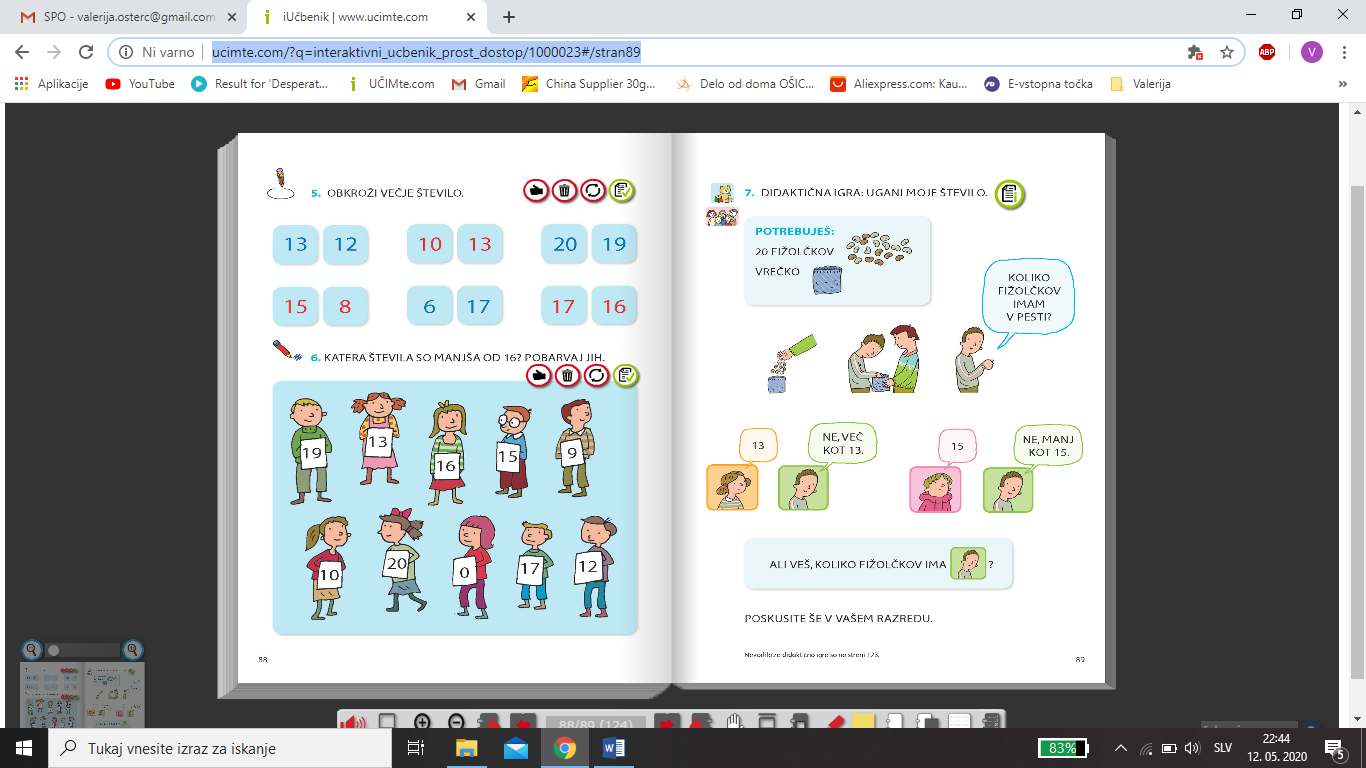 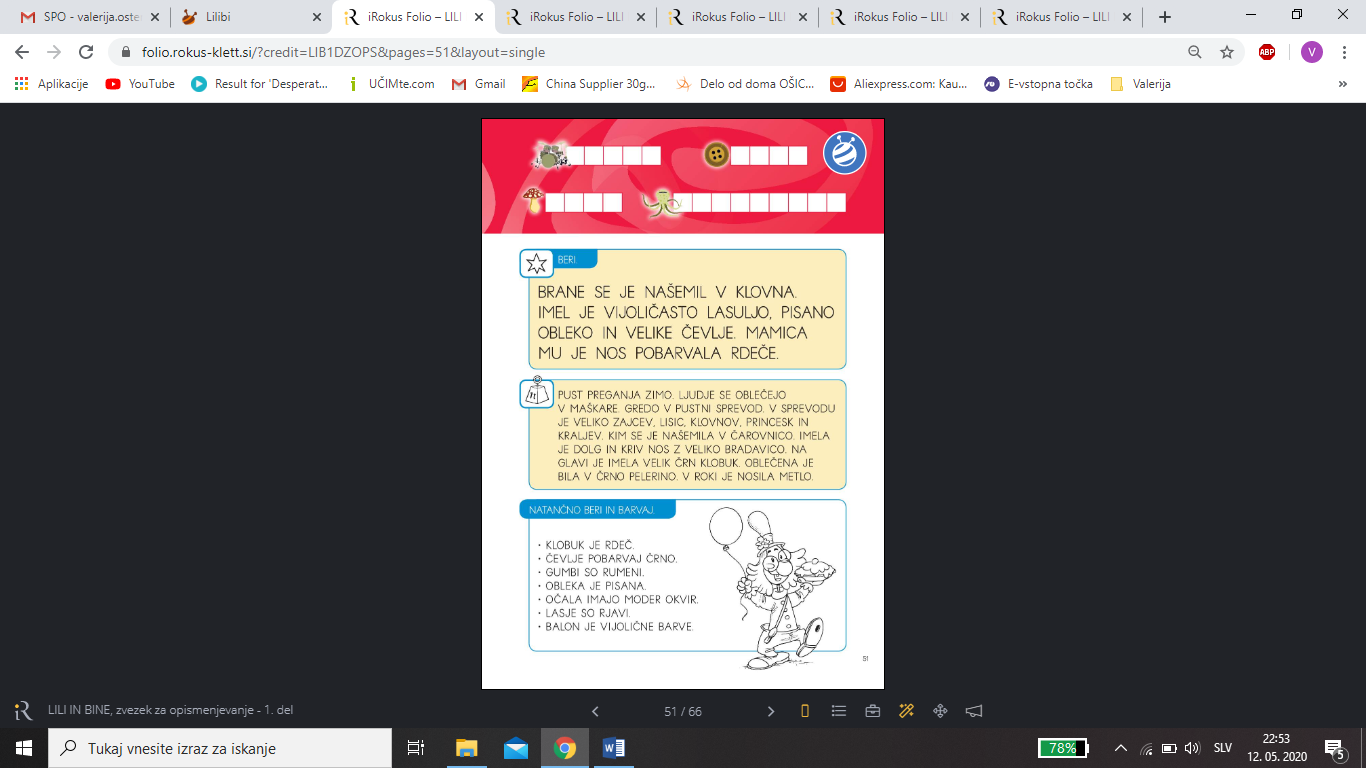 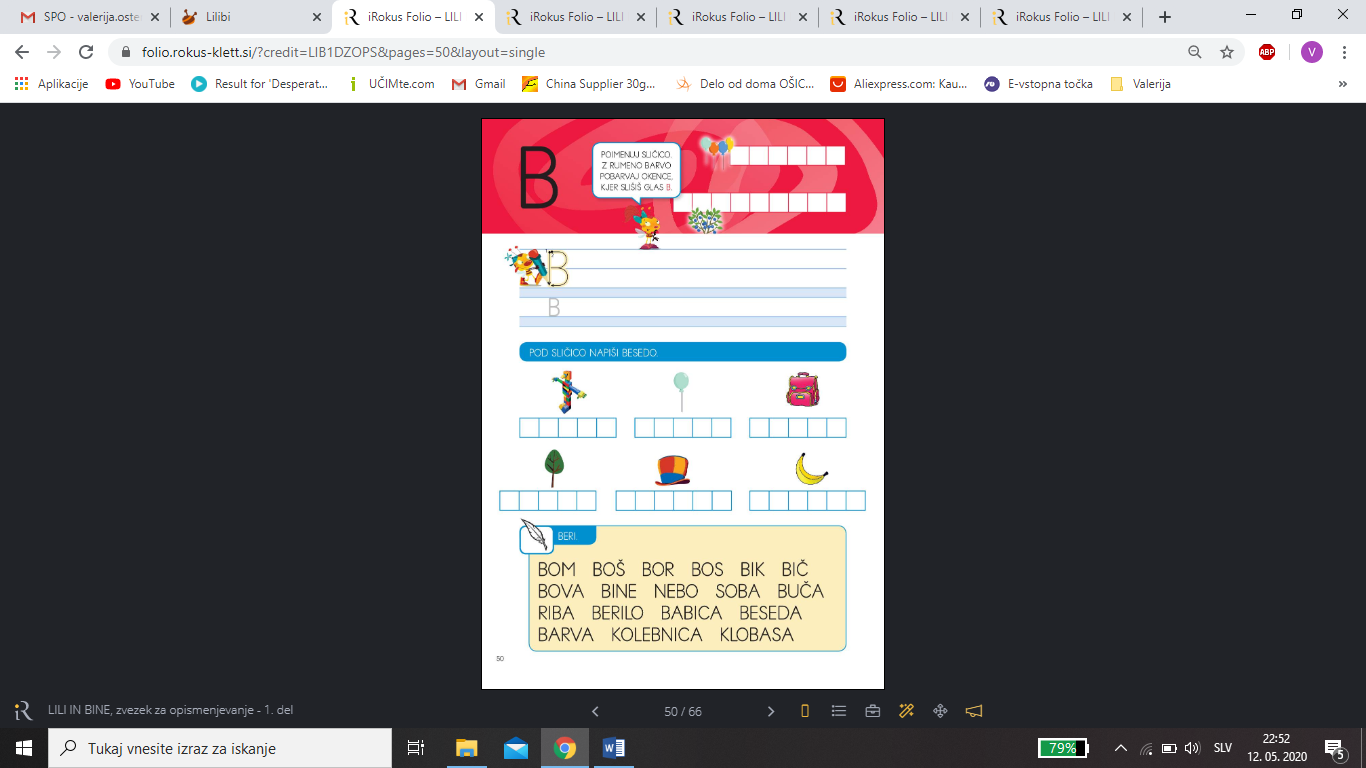 PREDMETPREDVIDEN ČASDEJAVNOSTMAT10 min.PRIMERJAM ŠTEVILA DO 20LAHKO REŠIŠ NALOGE NA STRANI 88 IN SE IGRAŠ IGRICO, KI JE PRIKAZANA NA STRANI 89. ZA NAVODILA KLIKNI ZELEN i.https://www.ucimte.com/?q=interaktivni_ucbenik_prost_dostop/1000023#/stran89  SLJ10 min.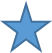 PIŠEM IN BEREM – BSLIČICE POIMENUJ, BESEDE NATO NAPIŠI V ZVEZEK.BERI. DODATNE NALOGE:PAR BESED LAHKO PREPIŠEŠ ALI SI IZBEREŠ 4 IN NAPIŠEŠ POVEDI. ŠPOPOLJUBNOIGRE ZUNAJČE BO TOPLO SE ZUNAJ IGRAJ, TEKAJ, POSKAKUJ, PRESKAKUJ, …. DALAJ KAR TE VESELI. SPOVARUJMO OKOLJEPOGLEJ SI TI DVE RISANKI IN POVEJ STARŠEM, KAJ SI SE NAUČIL. V ZVEZEK NARIŠI KAKO TI VARUJEŠ NARAVO.https://www.youtube.com/watch?v=JdeQNxn20isINhttps://www.youtube.com/watch?v=Rh9XGrbLNic&t=20s  VSAK   DANOd 5 do 10 min.  BRANJE